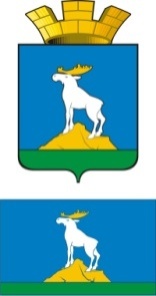 ГЛАВА НИЖНЕСЕРГИНСКОГО ГОРОДСКОГО ПОСЕЛЕНИЯПОСТАНОВЛЕНИЕ12.05.2022 г.               № 131г. Нижние Серги Об утверждении Порядка организации круглосуточных охранных мероприятий, обеспечения ежедневного обхода (осмотра) уязвимых мест (участков), а также периодичности проверок (обхода и осмотра) зданий (строений, сооружений), систем подземных коммуникаций и стоянок автомобильного транспорта на территориях муниципальных объектов в сфере культуры и спорта на территории Нижнесергинского городского поселенияРуководствуясь Федеральным законом от 06.03.2006 № 35-ФЗ "О противодействии терроризму", постановлениями Правительства Российской Федерации от 06.03.2015 № 202 «Об утверждении требований к антитеррористической защищенности объектов спорта и формы паспорта безопасности объектов спорта», от 11.02.2017 № 176 «Об утверждении требований к антитеррористической защищенности объектов (территорий) в сфере культуры и формы паспорта безопасности этих объектов (территорий)», во исполнение подпункта 3 пункта 4 Распоряжения Губернатора Свердловской области от 18.03.2022 N 53-РГ "О реализации решений антитеррористической комиссии в Свердловской области",ПОСТАНОВЛЯЮ:1. Утвердить Порядок организации круглосуточных охранных мероприятий, обеспечения ежедневного обхода (осмотра) уязвимых мест (участков), а также периодичности проверок (обхода и осмотра) зданий (строений, сооружений), систем подземных коммуникаций и стоянок автомобильного транспорта на территориях муниципальных объектов в сфере культуры и спорта на территории Нижнесергинского городского поселения (прилагается).2. Опубликовать настоящее постановление путем размещения полного текста на официальном сайте Нижнесергинского городского поселения в сети «Интернет».3. Контроль исполнения настоящего постановления оставляю за собой.Глава Нижнесергинского городского поселения                                                                          А.М. ЧекасинУтвержден постановлением главы Нижнесергинского городского поселения от 12.05.2022 № 131Порядок организации круглосуточных охранных мероприятий, обеспечения ежедневного обхода (осмотра) уязвимых мест (участков), а также периодичности проверок (обхода и осмотра) зданий (строений, сооружений), систем подземных коммуникаций и стоянок автомобильного транспорта на территориях муниципальных объектов в сфере культуры и спорта на территории Нижнесергинского городского поселения1. Общие положения1.1. Настоящий Порядок организации круглосуточных охранных мероприятий, обеспечения ежедневного обхода (осмотра) уязвимых мест (участков), а также периодичности проверок (обхода и осмотра) зданий (строений, сооружений), систем подземных коммуникаций и стоянок автомобильного транспорта на территориях муниципальных объектов в сфере культуры и спорта на территории Нижнесергинского городского поселения разработан в целях единого подхода к обеспечению исполнения требований Федерального закона от 06.03.2006 № 35-ФЗ "О противодействии терроризму" и требований российского законодательства, установленных к антитеррористической защищенности объектов (территорий), относящихся к сферам культуры и спорта.1.2. Основными задачами охраны объектов (территорий) культуры и спорта являются:1) воспрепятствование неправомерному проникновению на объекты (территории);2) выявление нарушителей, установленных на объектах (территориях) пропускного и внутриобъектового режимов и (или) признаков подготовки или совершения террористического акта;3) пресечение попыток совершения террористических актов на объектах (территориях);4) выявление и предотвращение несанкционированного проноса (провоза) и применения на объекте (территории) токсичных химикатов, отравляющих веществ и патогенных биологических агентов, в том числе при их получении посредством почтовых отправлений.1.3. Выявление потенциальных нарушителей, установленных на объектах (территориях) культуры и спорта пропускного и внутриобъектового режимов и (или) признаков подготовки или совершения террористического акта обеспечивается путем:1) неукоснительного соблюдения на объектах (территориях) пропускного и внутриобъектового режимов;2) периодической проверки зданий (строений, сооружений), а также уязвимых мест (участков) и критических элементов объектов (территорий), систем подземных коммуникаций, стоянок автомобильного транспорта;3) принятия к нарушителям пропускного и внутриобъектового режимов мер ответственности, предусмотренных законодательством Российской Федерации;4) исключения бесконтрольного пребывания на объектах (территориях) посторонних лиц и нахождения транспортных средств;5) поддержания в исправном состоянии инженерно-технических средств и систем охраны, оснащения бесперебойной и устойчивой связью объектов (территорий);6) сбора, обобщения и анализа выявленных фактов скрытого наблюдения, фото- и видеосъемки объектов (территорий) неизвестными лицами, провокаций сотрудников организаций, обеспечивающих охрану объектов (территорий), на неправомерные действия, проникновения посторонних лиц на объекты (территории), беспричинного размещения посторонними лицами вблизи объектов (территорий) вещей и транспортных средств;7) контроля за состоянием систем подземных коммуникаций, стоянок транспорта, складских помещений;8) своевременного информирования правоохранительных органов о ставших известными фактах незаконного приобретения лицами, посещающими объект (территорию), оружия, его конструктивных элементов, боеприпасов, деталей для изготовления самодельных взрывных устройств.2. Обеспечение охраны объектов (территорий) культуры и спорта2.1. Система охраны объектов (территорий) культуры и спорта включает в себя совокупность сил и средств для выполнения задач по охране объекта (территории). 2.2. На объектах (территориях) культуры и спорта охранные мероприятия организуются в зависимости от степени угрозы совершения на них террористических актов и возможных последствий их совершения.2.3. В целях обеспечения антитеррористической защищенности объектов (территорий) культуры и спорта вне зависимости категории опасности, осуществляются:- пропускной и внутриобъектовый режимы, а также контроль за их функционированием;- периодический обход и осмотр объектов (территорий), их помещений, систем подземных коммуникаций, стоянок транспорта, а также периодическая проверка складских помещений;- исключение бесконтрольного пребывания на объекте (территории) образования посторонних лиц и нахождения транспортных средств, в том числе в непосредственной близости от объекта (территории).2.4. Пресечение попыток совершения террористических актов на объектах (территориях) культуры и спорта достигается посредством:- организации и обеспечения пропускного и внутриобъектового режимов;- своевременного выявления фактов нарушения пропускного режима, попыток вноса (ввоза) и проноса (провоза) запрещенных предметов (взрывчатых веществ, оружия, боеприпасов, наркотических и других опасных предметов, веществ на объекты (территории);- организации санкционированного допуска на объекты (территории) посетителей и автотранспортных средств;- поддержания в исправном состоянии инженерно-технических средств и систем охраны, обеспечения бесперебойной и устойчивой связи на объектах (территориях);- исключения фактов бесконтрольного пребывания на объектах (территориях) посторонних лиц и нахождения транспортных средств на объектах (территориях) или в непосредственной близости от них;- организации круглосуточных охранных мероприятий, обеспечения ежедневного обхода осмотра уязвимых мест и участков объектов (территорий), а также периодической проверки (обхода и осмотра) зданий (строений, сооружений) и территории со складскими и подсобными помещениями;- осуществления контроля за состоянием помещений, используемых для проведения мероприятий с массовым пребыванием людей.2.5. Все объекты (территории) культуры и спорта вне зависимости категории опасности оснащаются системами передачи тревожных сообщений в подразделения вневедомственной охраны войск национальной гвардии Российской Федерации (далее – Росгвардия) или в систему обеспечения вызова экстренных оперативных служб по единому номеру «112» (далее – Служба 112).2.6. Охрану объектов (территорий) культуры и спорта первой, второй, третьей категории опасности необходимо осуществлять сотрудниками частных охранных организаций, подразделениями вневедомственной охраны войск национальной гвардии Российской Федерации, военизированными и сторожевыми подразделениями организации, подведомственной Федеральной службе войск национальной гвардии Российской Федерации или подразделениями ведомственной охраны федеральных органов исполнительной власти, имеющих право на создание ведомственной охраны на основании договоров на оказание охранных услуг с образовательными организациями и технических заданий на оказание охранных услуг.2.7. Охрану объектов культуры и спорта четвертой категории опасности в дневное время осуществляется персоналом организации, назначенным приказом руководителя организации, в ночное время - сторожами.2.8. Решение о привлечении подразделений охраны для обеспечения антитеррористической защищенности объектов (территорий) культуры и спорта принимается должностным лицом, осуществляющим непосредственное руководство деятельностью работников на объекте (территории), с учетом ограничений, установленных законодательством Российской Федерации, регулирующим частную охранную деятельность и ведомственную охрану.2.9. Ответственность за обеспечение безопасности и антитеррористической защищенности объектов (территорий) культуры и спорта возлагается на руководителей организаций культуры и спорта.3. Оснащение поста охраны3.1. На посту охраны необходимо разместить:- телефонный аппарат, средство тревожной сигнализации, средства мобильной связи;- инструкцию о правилах пользования средством тревожной сигнализации;- номера телефонов единой дежурно-диспетчерской службы, дежурных служб правоохранительных органов, ГО и ЧС, аварийно-спасательных служб, администрации организаций культуры и спорта;- должностную инструкцию сотрудника, осуществляющего охрану организаций культуры и спорта;- инструкцию (памятку) по действиям должностных лиц и персонала в чрезвычайных ситуациях;- журнал обхода территории;- журнал регистрации посетителей;- журнал регистрации автотранспорта;- журнал выдачи ключей и приема помещений под охрану;- журнал приема и сдачи дежурства и контроля за несением службы;- планы проводимых практических занятий, тренировок и учений;- графики дежурств ответственных лиц в праздничные выходные дни.4. Проведение круглосуточных охранных мероприятий, обеспечения ежедневного обхода (осмотра) уязвимых мест (участков), а также периодичности проверок (обхода и осмотра) зданий (строений, сооружений), систем подземных коммуникаций и стоянок автомобильного транспорта на территориях муниципальных объектов в сфере культуры и спорта на территории Нижнесергинского городского поселения4.1. Круглосуточные охранные мероприятия осуществляются с использованием системы видеонаблюдения и системы охранной сигнализации путем технического мониторинга уровня угроз.8. Осуществляя круглосуточные охранные мероприятия объектов (территорий), охранник (сотрудник, осуществляющий охрану) должен знать:- должностную инструкцию;- особенности охраняемых организаций культуры и спорта и прилегающих к ним территорий, расположение и порядок работы охранно-пожарной и тревожной сигнализации, средств связи, пожаротушения, правила их использования и обслуживания;- общие условия и меры по обеспечению безопасности объекта, его уязвимые места (участки);- порядок взаимодействия с правоохранительными органами, правила внутреннего распорядка организаций культуры и спорта, правила осмотра ручной клади и автотранспорта.9. В целях выполнения круглосуточных охранных мероприятий охраннику (сотруднику, осуществляющему охрану) необходимо:- перед заступлением на пост осуществлять обход территории объекта, уязвимых мест (участков), зданий (строений сооружений) организаций культуры и спорта, стоянок автомобильного транспорта (при наличии), систем подземных коммуникаций (при наличии) организаций культуры и спорта, расположенных на территории Нижнесергинского городского поселения, о чем делать запись в журнале обхода территории;- проверять наличие и исправность оборудования (согласно описи), и отсутствие повреждений на окнах, дверях;- проверять исправность работы тревожной сигнализации, средств связи, наличие средств пожаротушения, документации поста. О выявленных недостатках и нарушениях производить запись в журнале приема - сдачи дежурства;- докладывать о произведенной смене и выявленных недостатках дежурным администраторам, руководителям организаций культуры и спорта;- осуществлять пропускной режим в организациях культуры и спорта в соответствии с утвержденным положением;- обеспечивать контроль за складывающейся обстановкой на территории организаций культуры и спорта и прилегающих к ним местностей;- выявлять лиц, пытающихся в нарушение установленных правил проникнуть на территорию организаций культуры и спорта с целью совершения противоправных действий в отношении посетителей кружков, клубных формирований, спортивных секций, специалистов организаций культуры и спорта и технического персонала, имущества и оборудования организаций культуры и спорта и пресекать их действия в рамках своей компетенции, в необходимых случаях с помощью средств тревожной сигнализации подавать сигнал на пульт централизованной охраны;- производить обход территорий организаций культуры и спорта согласно установленному графику обходов, но не реже 3 раз в день: перед началом и после окончания занятий, о чем делать соответствующие записи в журнале обхода территории. При необходимости осуществлять дополнительный осмотр территории и помещений;- при обнаружении подозрительных лиц, взрывоопасных или подозрительных предметов и других возможных предпосылок к чрезвычайным ситуациям сообщать в муниципальное казенное учреждение "Единая дежурно-диспетчерская служба администрации Нижнесергинского муниципального района", руководителям организаций культуры и спорта и действовать согласно служебной инструкции;- в случае прибытия лиц для проверки несения службы, охранник (сотрудник, осуществляющий охрану) убеждается, что они имеют на это право, допускает их на объект и отвечает на поставленные вопросы.10. В дневное время, в целях выявления посторонних лиц, опасных (подозрительных предметов), обход (осмотр) уязвимых мест (территории) (вне зависимости от категории опасности объекта образования) проводится персоналом организаций культуры и спорта (по отдельному графику), назначенным приказом руководителя организаций культуры и спорта через каждые два часа, начиная с 9.00 местного времени до окончания занятий кружков, клубных формирований, секций и т.д., о чем делается запись в журнале обхода территории.11. В ночное время, при наличии двух сторожей и более, обход (осмотр) уязвимых мест (территории) (вне зависимости от категории опасности объекта культуры и спорта) проводится через каждые два часа, начиная с 21.00 местного времени, о чем делается запись в журнале обхода территории.В ночное время в случае исполнения охранных мероприятий одним сторожем запрещается выходить из здания организаций культуры и спорта.